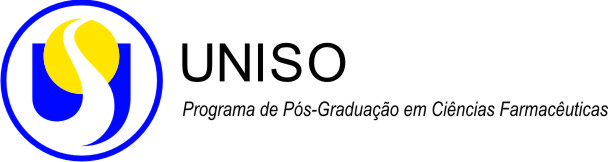 LISTA DE VERIFICAÇÃO PARA ENTREGA DA DISSERTAÇÃO/TESE APÓS A DEFESA NA COORDENAÇÃO DO PPGCFApós a defesa, o pós-graduando terá até 60 dias para entregar os documentos abaixo. A secretaria receberá os documentos e dará andamento ao processo, apenas se todos os itens da lista de verificação estiverem completos.Nome do pós-graduando:(  ) dissertação (   ) teseTítulo:*Para o curso de mestrado, a submissão do artigo poderá ocorrer até o prazo de 60 dias após a defesa. Importante lembrar que a submissão para o curso de doutorado é requisito para agendamento do exame de defesa de tese. O comprovante de submissão deve constar na dissertação ou tese.DataAssinatura do pós-graduandoLISTA DE VERIFICAÇÃOCONFERÊNCIACONFERÊNCIAPÓS-GRADUANDOCOORDENAÇÃO Dois exemplares encadernados Documento de confirmação da secretaria do envio eletrônico do material em pdf Cor da capa – preta com escrita em douradoFolha de rosto constando as assinaturas da banca examinadoraDocumento de submissão do artigo para a publicação (um para o mestrado e dois para o doutorado)*Informar a secretaria se o formato é tradicionalInformar a secretaria se está em formato de artigoNa seção de agradecimentos, para os trabalhos financiados pela Coordenação de Aperfeiçoamento de Pessoal de Nível Superior – Brasil (CAPES), fazer menção ao apoio da agência por meio da bolsa ou taxa PROSUCConsta Resumo Consta AbstractConsta ficha catalográficaTermo de responsabilidade de citaçãoTermo de solicitação de sigilo na divulgação da tese/dissertação no site do programa (quando se aplicar)Declaração do orientador informando que o exemplar encadernado está corrigido conforme sugestões da banca